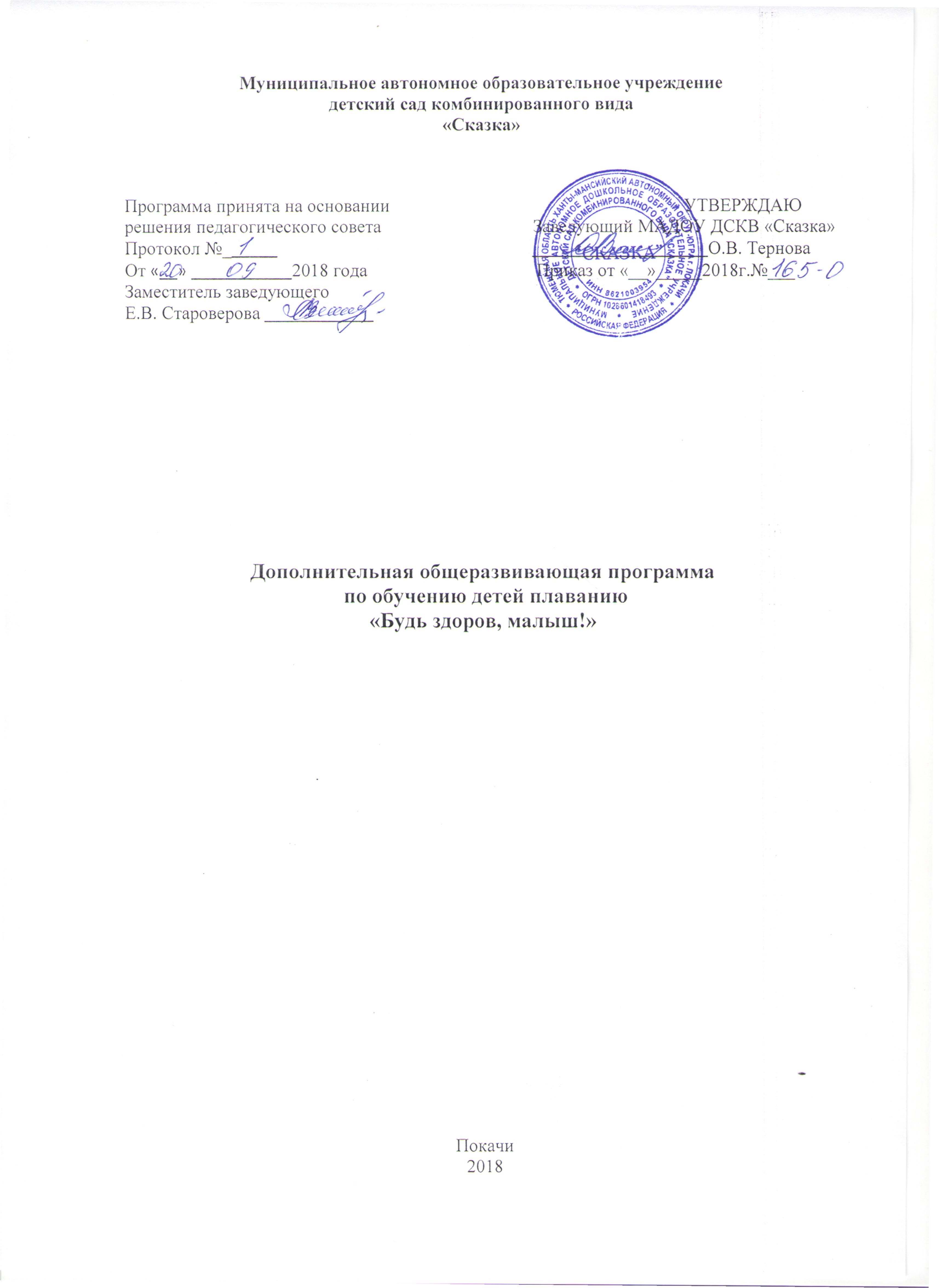 ПАСПОРТ ПРОГРАММЫПояснительная записка	Образовательная модель МАДОУ ДСКВ «Сказка» рассматривается как образовательная система, направленная на полноценную реализацию базовых потребностей личности – познавательной, эстетической, этической (А. Маслоу, Д.А. Леонтьев). Выделение данных потребностей позволяет изначально и последовательно на протяжении всего дошкольного детства ориентироваться на общечеловеческие ценности. Удовлетворение этих потребностей невозможно без обеспечения условий для сохранения и укрепления здоровья ребенка, что позволяет потребность в физиологическом, психологическом комфорте и безопасности рассматривать на равноправных началах с обозначенным выше.Данная Программа позволяет осуществить  задачи укрепления физического и психического здоровья ребенка, формирование основ безопасного поведения, двигательной и гигиенической культуры. Программа предусматривает просвещение дошкольников, развитие представлений о здоровом образе жизни, важности гигиенической и двигательной культуры, здоровье и средствах его укрепления, функционировании организма и правилах заботы о нем, способах оказания элементарной помощи. Эти сведения становятся важным компонентом личностной культуры  социальной защищенности дошкольника.Все содержание Программы сконцентрировано на ребенке, создании ему эмоционально-комфортного состояния и благоприятных условий для развития индивидуальности, позитивных личностных качеств. В раздел включено содержание, отражающее рост самосознания ребенка, расширение его представления о себе (особенностях физического облика, здоровья, чертах характера), о своей семье, а также постепенное осознание своих возможностей, достижений, жизненных планов, социальных планов, социальных связей с окружающими людьми. Создание ребенку эмоционально-комфортного состояния задано оптимальной интенсивностью двигательных, физических и психических нагрузок.Программа соответствует принципу развивающего образования, цель которого - развитие ребенка, а также сочетает принципы научной и практической применимости.Планируемые итоговые результаты освоения детьми основной общеобразовательной программы дошкольного образования описывает интегрированные качества ребенка, которые он может приобрести в результате освоения Программы. Результатом освоения образовательных областей становится ребенок: физически развитый, овладевший основными культурно-гигиеническими навыками. У ребенка сформированы основные физические качества и потребность в двигательной активности. Самостоятельно выполняет, доступные возрасту, гигиенические процедуры, соблюдает элементарные правила здорового образа жизни.Основные методические особенности курсаДля успешного освоения дошкольниками упражнений и движений в воде используются общепринятые методические приемы:выполнение упражнений в парах с помощью партнера;упражнения с поддерживающими средствами;вариативность при изучении движений;выполнение движений в соревновательной и игровой формах;облегчение (усложнение) условий выполнения движений;выполнение движений с помощью неподвижной опоры.Принципы организации работы:программа предназначена для воспитанников 4-8 лет;содержание занятий определяется для каждого возраста и включает в себя упражнения и игры, которые подбираются в порядке усложненияфизическая нагрузка на занятиях должна соответствовать возрасту, полу, уровню физического развития ребенка;занятия должны предусматривать элементы закаливания;учитываются педагогические принципы (доступность, последовательность от простого к сложному, повышение эффективности воспринимаемого материала через использование сопутствующих воздействий).Структура занятийДополнительное занятие состоит из трех частей - подготовительной, основной и заключительной. Задача подготовительной части (продолжительностью 5 минут) - подготовить организм ребенка к работе. Основная часть длится 15-25 минут, этого достаточно для решения главных задач. В заключительной части занятия (продолжительностью 3-5 минут) выполняются упражнения на расслабление, дыхание, предлагаются творческие задания.Мониторинг педагогического процессаопределение объекта мониторинга, установление стандарта (норматива) и определение критериев, показателейсбор информации об объекте мониторинга посредством наблюдения за объектом и условиями его функционирования с применением комплекса методов диагностикиобработка и анализ информациипрогноз развитияОрганизация учебных занятийгруппы формируются из воспитанников;продолжительность обучения составляет 2 года;общее количество занятий за учебный год – 30.Расписание занятий.Еженедельно  по 1 занятию в день.  Длительность занятий определена в соответствии с нормами СанПин: в группах общеразвивающей направленности 5-6 лет - 25 мин.; в группах общеразвивающей и компенсирующей направленности 6-8 лет – 30 мин.Педагогические требования к проведению занятий.Учёт возрастных и физиологических особенностей воспитанников.Чередование видов деятельности.Выполнение  гигиенических требований к помещению и материалам.Обеспечение временного режима.Работа с родителями.Консультации с родителями по вопросам физического воспитания детей дошкольного возраста.Проведение совместных мероприятий, где родители являются активными участниками.Тематический план программыГруппа детей 5-6 летГруппа детей 6-8 летЛитература1. Плавание от рождения до школы - И.М. Булах 2. Как научить детей плавать - Т.И. Осокина3. Коррекция нарушений осанки у школьников. Методические рекомендации - Г.А. Халемский4. Обучение плаванию дошкольников и младших школьников - Т.А. Протченко, Ю.А. Семенов5. Маленький дельфин. Нетрадиционная методика обучения плаванию детей дошкольного возраста - И.А. Большакова6. Игры и развлечения в воде - Л.В. Мартынова7. Система организации физкультурно-оздоровительной работы с дошкольниками - Е.Н. Борисова8. Научите ребенка плавать - Л.Ф. Еремеева9. Программа обучения детей плаванию в детском саду - Е.К. Воронова10. Система комплексных мероприятий по оздоровлению детей в дошкольных образовательных учреждениях. Пособие для медработников и воспитателей - М.Н. Кузнецова11. Физическое воспитание детей дошкольного возраста  -Ю.Ф. Лурри12. Методические рекомендации по организации обучения плаванию детей дошкольного возраста - Т.И. Осокина, Е.А. Тимофеева, Т.Л. Богина13. Обучение плаванию в детском саду - Т.И. Осокина, Е.А. Осокина, Т.Л. Богина.1Наименование программы «Будь здоров, малыш!»2Основание для разработки программыОбеспечение ребенку гармоничного развития для сохранения и укрепления здоровья3Основные разработчики программыСтароверова Е.В., заместитель заведующего, Пинькова М.В.,  инструктор по ФИЗО4Основная цель программыОбучение детей плаванию дошкольников в содействии их оздоровлению, закаливанию, в обеспечении всесторонней физической подготовки5Задачи программыУчить детей уверенно и безбоязненно передвигаться в воде под музыку;Развивать чувство ритма, пластику движений;Совершенствовать физические качества (силовых, скоростных, гибкость, выносливость и координацию).6Условия достижения цели и задач программыОптимизация физической активности и организация оздоровительной работы7Основные направления программыразвитие физических качеств (силовых, скоростных, гибкости, выносливости и координации);накопление и обогащение двигательного опыта дошкольников (овладение основными движениями).8Сроки реализации программы1 год9Пользователи основных мероприятий программыВоспитанники ДОУ, педагоги, родители10Ожидаемые результатыснижение уровня заболеваемости;повышение уровня физической готовности;формирование осознанной потребности в ведение здорового образа жизни.№ п\пКол-во часовТема11Беседа о правилах поведения в бассейне21Обучение детей уверенно погружаться в воду с головой;31Упражнять в ходьбе вперед и назад (глубина по грудь), преодолевая сопротивление воды41Приучение детей самостоятельно погружаться в воду(упражнять в умении выполнять выдох в воду)51Формирование умения принимать горизонтальное положение тела в воде61Обучение детей передвижению и ориентировке под водой71Обучение детей двигаться в воде прямо, боком81Знакомство детей с движениями ног в воде91Обучение детей работать ногами, как при плавании кролем101Обучение детей выполнять скольжение111Продолжение обучения скольжению на груди121Зкрепление умения свободно лежать на воде, всплывать131Обучение детей всплывать и лежать на спине141Подготавливание к разучиванию движений руками как при плавании кролем151Знакомство детей со скольжением на груди с выдохом в воду161Формирование навыков лежания на спине171Обучение скольжению на спине181Ознакомление с движениями ног, лёжа на спине191Ознакомление с сочетанием вдоха и выдоха в воду в горизонтальном положении201Показ детям скольжение с доской в руках211Разучивание движений ногами в скольжении на груди с доской в руках221Обучение передвижению по дну с выполнением гребков руками231Обучение согласования движения ног кролем на груди с дыханием в упоре на месте241Обучение плаванию на груди с доской в руках при помощи движений ног251Ознакомление детей с упражнениями в скольжении на груди с движениями ног, в сочетании с выдохом и вдохом261Совершенствование умения скользить на спине271Упражнение в скольжении на спине281Зкрепление умений свободно лежать на воде, всплывать291Зкрепление умений свободно передвигаться в воде301Зкрепление умений свободно скользить по воде№ п\пКол-во часовТема11Беседа о правилах поведения в бассейне21Обучение детей уверенно погружаться в воду с головой;31Приучение детей самостоятельно погружаться в воду(упражнять в умении выполнять выдох в воду)41Обучение детей передвижению и ориентировке под водой51Обучение детей работать ногами, как при плавании кролем61Продолжение обучения скольжению на груди71Разучивание движений руками как при плавании кролем81Обучение скольжению на спине91Обучение согласования движения ног кролем на груди с дыханием в упоре на месте101Обучение детей упражнениям в скольжении на груди с движениями ног, в сочетании с выдохом и вдохом111Обучение передвижению по дну с выполнением гребков руками121Совершенствование скольжения на груди и спине по поверхности воды131Обучение плаванию на груди с доской в руках при помощи движений ног141Обучение действовать по сигналу преподавателя, согласовывая свои действия с действиями товарищей151Обучение плавать кролем на груди и на спине с доской в руках161Учить согласовывать движения рук и дыхания, как при плавании способом кроль171Совершенствование умения скользить на спине181Упражнение в скольжении на спине191Зкрепление умений свободно лежать на воде, всплывать201Зкрепление умений свободно передвигаться в воде211Зкрепление умений свободно скользить по воде221Обучение детей выполнять старт в воду из разных положений231Обучение выполнения гребковых движений руками попеременно241Обучение согласовано выполнять движения руками, ногами с дыханием251Упражнение в прыжках с нырянием261Совершенствование умения согласовывать движения руками и дыхания при плавании способом кроль на груди271Обучение плавания способом «кроль», ритмично дыша281Совершенствование умения правильно выполнять гребковые движения руками291Совершенствование умения согласовывать движения руками и дыхания при плавании способом кроль на груди301Плавание «кролем» на спине с полной координацией движений